ODLEGŁOŚCI W  KOSMOSIE  OBSERWUJĄC PRZEDMIOTY JESTEŚMY W  STANIE  OCENIĆ ICH WIELKOŚĆ  I ODLEGŁOŚC OD  NAS . PORÓWNUJEMY  ICH WIELKOŚĆ  Z BLISKA  I  DALEKA . ALE  W ZALEŻNOŚCI OD TEGO W JAKIM PUNKCIE JESTEŚMY MOŻEMY  WIDZIEĆ  INNE SZCZEGÓŁY  WSKAŻNIKI , WIELKOŚCI . POZORNE PRESUWANIE SIĘ OBIEKTÓW BLIŻSZYCH W  STOSUNKU  DO  DALSZYCH  W  WYNIKU  ZMIANY  POŁOŻENIA  ODBSERWATORA   NAZYWANE  JEST PARALAKSĄ 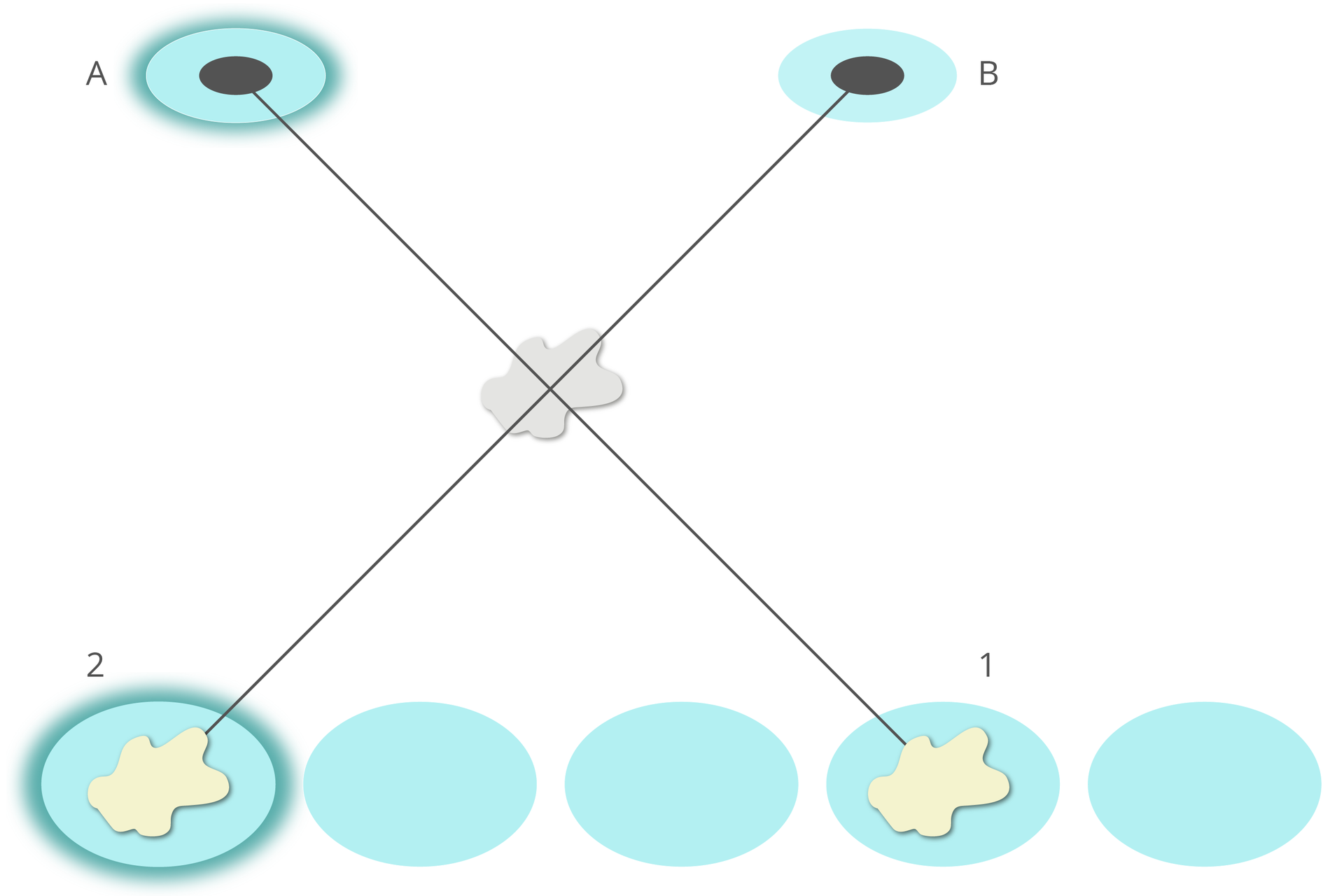 GDY OBSERWUJEMY  CHMURĘ  NAJPIERW   Z  PUNKTU A  POTEM B   TO PRZEDMIOT  OBSERWACJI ULEGA  POZORNEMU PRZEMIESZCZENIU SIĘ  W STOSUNKU DO  PRZEDMIOTÓW  BARDZIEJ  ODLEGŁYCH / CZYLI  WIDZIMY ŻE  GDY BYLIŚMY W PUNKCIE A CHMURA  BYŁA  W MIEJSCU  1  , GDY JESTESMY W PUNKCIE B CHMURĘ WIDZIMY  NA  MIEJSCU  2 /ZJAWISKO TO  MOŻESZ ZAOBSERWOWAĆ  ROBIĄC DOŚWIADCZENIE W  DOMU SPÓJRZ NA  WSKAZÓWKI ZEGARA NA  WPROST  I  ODCZYTAJ CO  WSKAZUJA , PRZESUŃ  SIĘ 2 M. W  BOK  I ZNÓW  SPÓJRZ  , CZY  WSKAZÓWKI WSKAZUJĄ TO SAMO PODOBNIE Z TERMOMETREM MOŻNA  TO  ZAOBSERWOWAĆ  . SPOJRZEĆ  NA  PODZIAŁKĘ ILE STOPNI  WSKAZUJE  , NASTEPNIE PRZEMIEŚĆ SIE  W BOK  I ZAOBSERWUJ CZY Z TEGO PUNKTU TEZ  WIDAĆ TEN SAM WYNIK CZY   INNY  GDY PATRZYMY NA DRZEWO TEŻ  INACZEJ  ONO  WYGLĄDA Z  PUNKTU A  I W  PUNKCIE  B JAK  OCENIĆ  ODLEGŁOŚC  DRZEWA  OD  NAS  / JAK  JEST  DALEKO  , ILE  METRÓW / GDY OBSERWUJEMY  GWIAZDY , SA ONE DLA NAS MALUTKIMI PUNKCIKAMI  . ODLEGŁOŚCI W  PRZESTRZENI  KOSMICZNEJ SĄ  BARDZO  DUŻE .Z TEGO POWODU TRUDNO JEST  DO  NICH  DOTRZEC   , NASZE OKO NIE JEST W STANIE  WIDZIEĆ  SZCZEGÓŁÓW . LUDZIE CHCIELI  OKREŚLIĆ  JAK  DALEKO OD  ZIEMI  ZNAJDUJE  SIĘ  SŁOŃCE  , GWIAZDY CZY  INNE    PLANETY 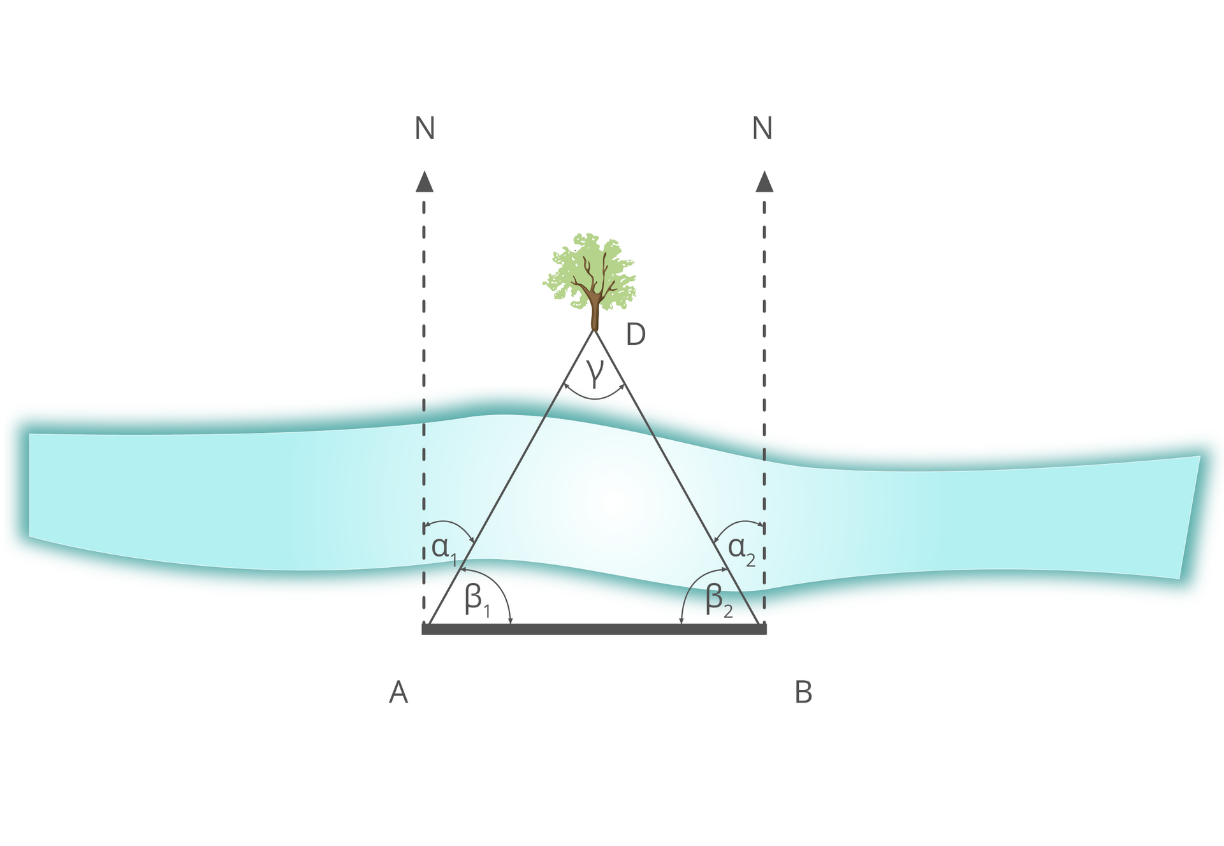 Aberracja światła  / aberracja  astronomiczna / to zjawisko pozornej zmiany  położenia ciał , planet  , gwiazd  na sferze   niebieskiej .                                                       spowodowaną ruchem  obiegowym  Ziemi . gdy obserwujemy gwiazdy  to następuje  ruch  obserwatora względem obserwowanego  obiektu  /  np. wraz  z  Ziemią  my się przemieszczamy  względem gwiazdy /wykorzystując  zjawisko  paralaksy   i aberracji dokonać  można  pomiarów obiektów  w  przestrzeni kosmicznej ponieważ sa to  bardzo  duże  odległości nie  podaje się wyników  w  kilometrach  ale w  :latach świetlnych  / rok świetlny w przeliczeniu na jednostkę miary, wynosi  ok. 9,5 biliona km  / parsekach - / przyjmuje się ze to odcinek odługości  30  bilionów km /Rok świetlny jest to odległość jaką przebywa promień światła w próżni w ciągu roku (365 dni).Światło rozchodzi się z prędkością 299 792 km/s. Jest to największa prędkość jaka może być we wszechświecie, według obowiązujących praw fizyki.                                             . Rok świetlny jest astronomiczną jednostką odległości.Za pomocą lat świetlnych mierzy się odległości między gwiazdami i galaktykami we Wszechświecie. 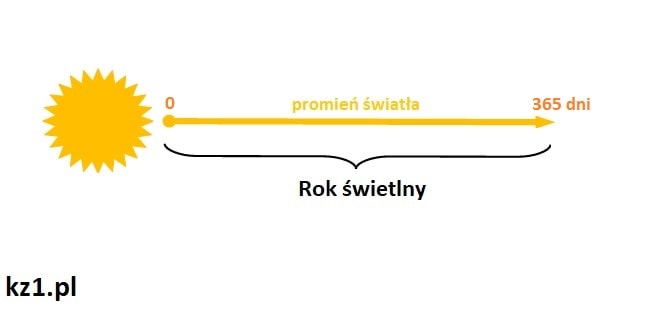 Dla przykładu: najbliższa Ziemi gwiazda, po Słońcu, to Proxima Centauri i znajduje się ona w odległości ok. 4,3 lat świetlnych od nas. Mierząc w latach świetlnych porównam odległość z jednego miejsca na Ziemi do drugiego  Jeżeli za punkt wylotu wybralibyśmy np. Londyn to lot do:                                                                              - Nowego Yorku zająłby 0,1 sekundy
- na Księżyc - 1,3 sekundy
- na Słońce 8 minut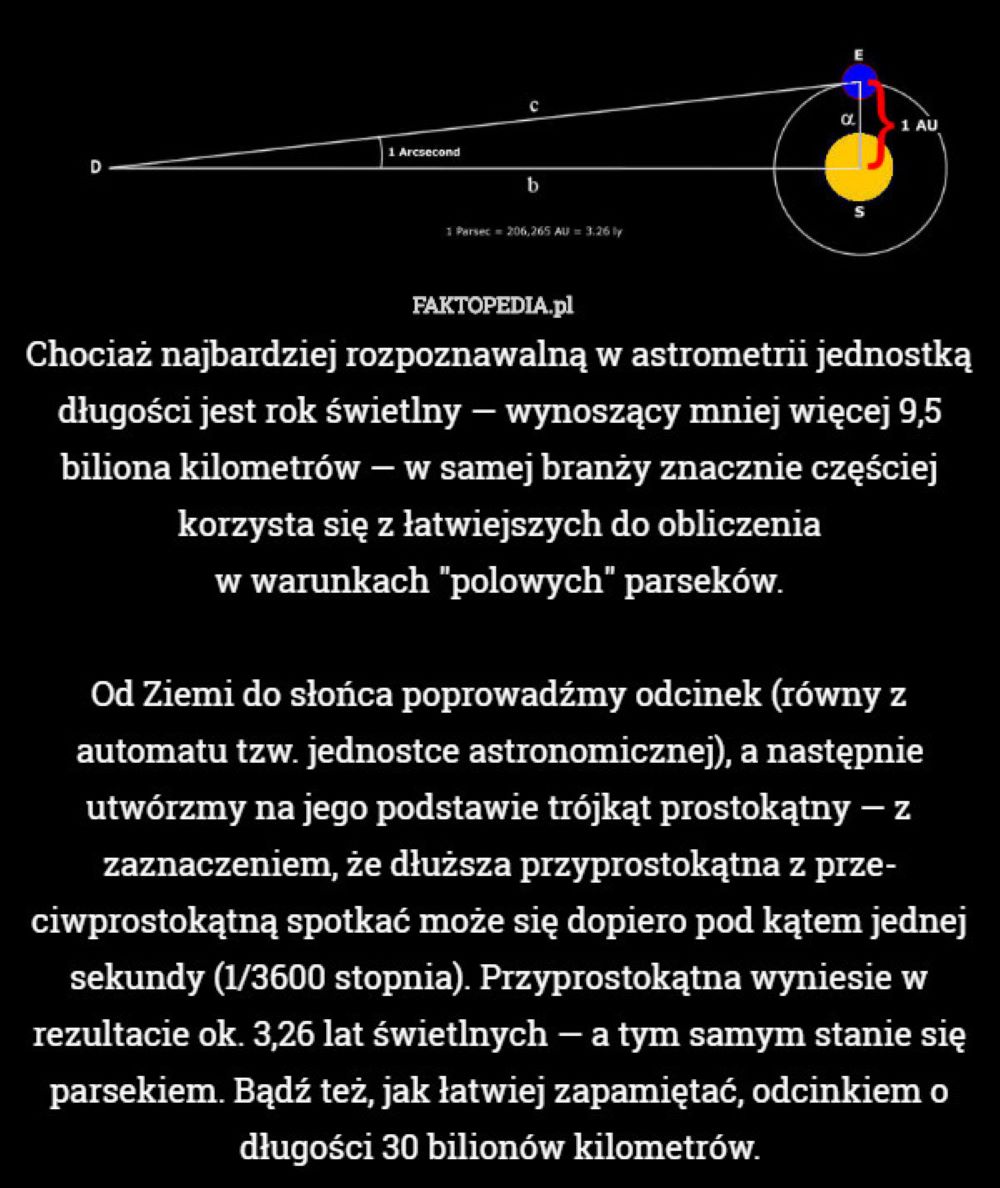 